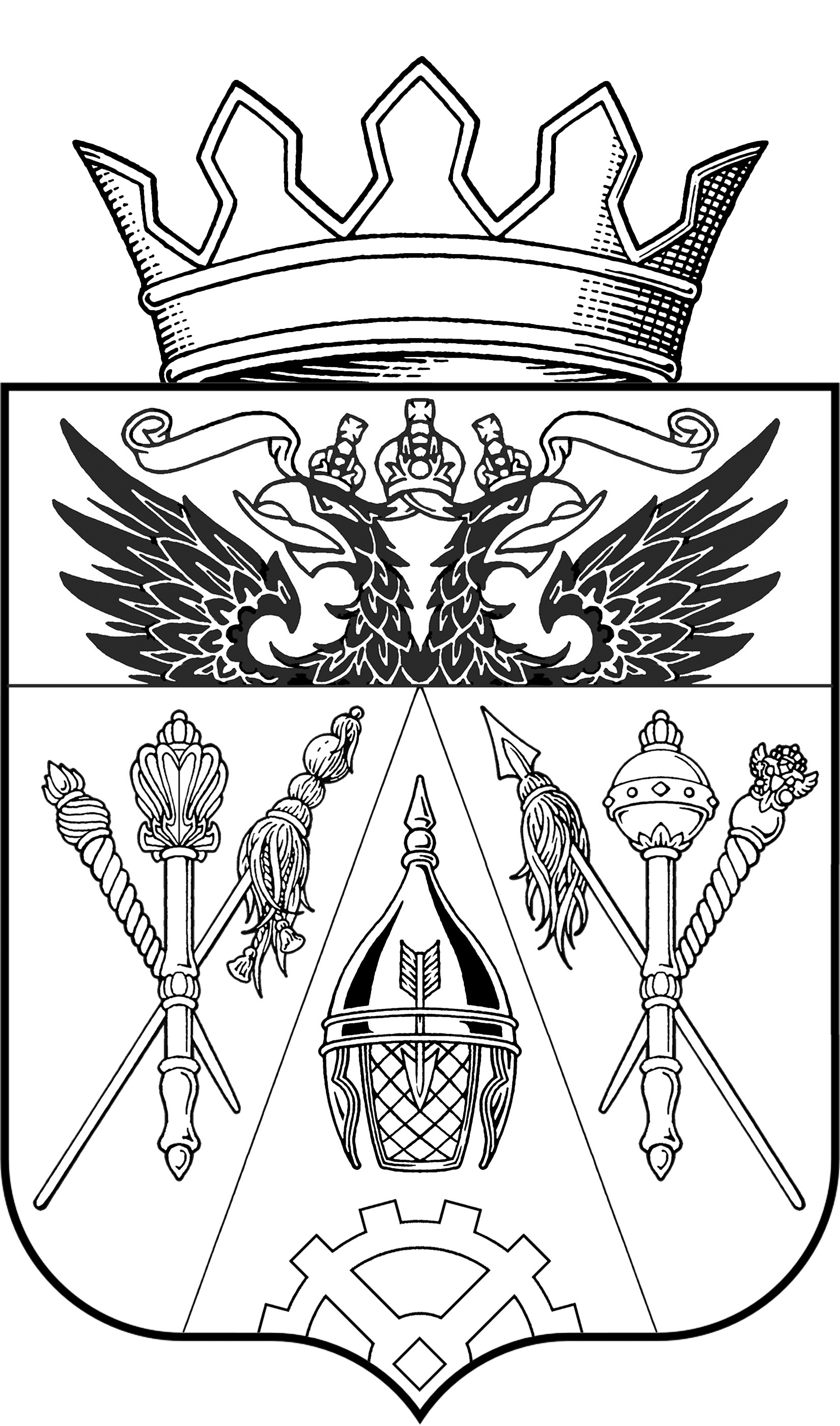 СОБРАНИЕ ДЕПУТАТОВ ВЕРХНЕПОДПОЛЬНЕНСКОГОСЕЛЬСКОГО ПОСЕЛЕНИЯ АКСАЙСКОГО  РАЙОНАРЕШЕНИЕ        Об утверждении  структуры  Администрации Верхнеподпольненского сельского поселенияПринято Собранием депутатов                                                       28.09. 2016                  В соответствии с пунктом 8 ст.37 Федерального закона от                                                       06.10.2003г. № 131-ФЗ «Об общих принципах организации местного самоуправления в Российской Федерации», ст. 29 Устава муниципального образования «Верхнеподпольненское сельское поселение»Собрание депутатов Верхнеподпольненского сельского поселения                                                   РЕШИЛО:1.   Утвердить структуру Администрации Верхнеподпольненского сельского поселения, согласно приложению.                                                                                                                                                                   2.   Признать утратившим силу: - Решение Собрания депутатов Верхнеподпольненского сельского поселения от 21.06.2016 № 155 «Об утверждении структуры Администрации Верхнеподпольненского сельского поселения»; 3.   Настоящее Решение опубликовать в муниципальном печатном органе Верхнеподпольненского сельского поселения – газете «Местные ведомости».   4. Настоящее Решение вступает в силу со дня его принятия.                                 5. Контроль за исполнением Решения возложить на председателя постоянной комиссии по местному самоуправлению, социальной политике и охране общественного порядка Собрания депутатов Верхнеподпольненского сельского поселения  Чурсину И.В.Председатель Собрания депутатов- глава Верхнеподпольненского                                                             сельского поселения                                                         С.В.Пустошкина.   х.Верхнеподпольный                                                                                                                                                              28.09.2016  № 11                                                                                              Приложение                                                                                    к Решению Собрания депутатов                                                  Верхнеподпольненского сельского поселения «Об утверждении  структуры  Администрации Верхнеподпольненского сельского поселения»С Т Р У К Т У Р ААдминистрации Верхнеподпольненского сельского поселения.Глава Администрации Верхнеподпольненского сельского поселения -1 ед.;Заместитель Главы  Администрации Верхнеподпольненского сельского поселения -1 ед.;  Главный бухгалтер Администрации Верхнеподпольненского сельского поселения  - 1 ед.;                                                             Сектор экономики и финансов:1)  начальник сектора- 1 ед.;2)  ведущий специалист- 1 ед.;              5.  Сектор  по вопросам имущественных и земельных отношений:1)  главный специалист- 1 ед.;2)  ведущий специалист – 1ед.;3)  старший инспектор- 1 ед.;             6.  Сектор  по вопросам жилищно-коммунального хозяйства:              1)  главный  специалист- 1 ед.;              2)  старший инспектор - 1 ед.;            7. Технические работники.             1) старший инспектор -2 ед.;             2) инспектор (военно- учетный работник) – 1 ед.;           8.  Обслуживающий персонал.	             1) сторож -3,6 ед.;             2) водитель -1 ед.;             3) уборщик помещений- 0,5 ед.Итого:Муниципальных служащих -8 ед.Технических  работников- 5 ед.Обслуживающего персонала – 5,1 ед.	